Об утверждении проектной документации и сметной стоимости 
на комплексное благоустройство Молодежного сквера 
по улице Ленина города СевероуральскаВ соответствии Федеральным законом от 06 октября 2003 года № 131-ФЗ «Об общих принципах организации местного самоуправления в Российской Федерации», Постановлением Правительства Российской Федерации 
от 10.02.2017 № 169 «Об утверждении Правил предоставления и распределения субсидий из федерального бюджета бюджетам субъектов Российской Федерации на поддержку государственных программ субъектов Российской Федерации 
и муниципальных программ формирования современной городской среды», Уставом Североуральского городского округа, в рамках реализации муниципальной программы «Формирование современной городской среды 
на территории Североуральского городского округа на 2018-2024 годы», утвержденной постановлением Администрации Североуральского городского округа от 30.10.2017 № 1108, на основании заключения экспертизы общества 
с ограниченной ответственностью БСтЭ «Гарантия» от 01.04.2019 № 17-04-2019 по объекту «Молодежный сквер по улице Ленина города Североуральска», Администрация Североуральского городского округа ПОСТАНОВЛЯЕТ:1.	Утвердить проектную документацию на комплексное благоустройство Молодежного сквера по улице Ленина города Североуральска, разработанную обществом с ограниченной ответственности «ГЕОТЕХПРОЕКТ», со следующими технико-экономическими показателями:1)	площадь участка в условных границах благоустройства – 8275,2 м2;2)	площадь покрытий – 3650,9 м2;3)	площадь озеленения – 5080,3 м2.2.	  Утвердить сметную стоимость на благоустройство Молодежного сквера по улице Ленина города Североуральска в размере 34 516 348,80 рублей. 3. Контроль за исполнением настоящего постановления возложить 
на Заместителя Главы Администрации Североуральского городского округа 
В.В. Паслера.4. Опубликовать настоящее постановление на официальном сайте Администрации Североуральского городского округа.Глава Североуральского городского округа				          В.П. Матюшенко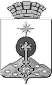 АДМИНИСТРАЦИЯ СЕВЕРОУРАЛЬСКОГО ГОРОДСКОГО ОКРУГА ПОСТАНОВЛЕНИЕАДМИНИСТРАЦИЯ СЕВЕРОУРАЛЬСКОГО ГОРОДСКОГО ОКРУГА ПОСТАНОВЛЕНИЕ06.05.2019                                                                                                         № 475                                                                                                        № 475г. Североуральскг. Североуральск